Қазақстан Республикасы Ұлттық Банкінің Басқармасы ҚАУЛЫ ЕТЕДІ: 1. «Қазақстан Республикасы Ұлттық Банкінің алтынвалюта активтерін басқару жөніндегі инвестициялық стратегияны бекіту туралы» Қазақстан Республикасы Ұлттық Банкі Басқармасының 2015 жылғы 17 маусымдағы № 112 қаулысына мынадай өзгерістер мен толықтырулар енгізілсін: көрсетілген қаулымен бекітілген Қазақстан Республикасы Ұлттық Банкінің алтынвалюта активтерін басқару жөніндегі инвестициялық стратегияда:50-тармақ мынадай редакцияда жазылсын:«50. Стратегиялық портфельдегі құралдардың сыныптары бойынша ең жоғары ауытқулар Стратегияға 4-қосымшаға сәйкес айқындалады.»;52-тармақ мынадай редакцияда жазылсын:«52. Портфельдің активтері ВВ (Standard&Poor's)/Ва2 (Moody's) ең төменгі кредиттік рейтингі бар құралдарға инвестицияланады.»;59 және 60-тармақтар мынадай редакцияда жазылсын:«59. Алтын портфелі ішкі («Қазақстан Республикасының Ұлттық Банкі» республикалық мемлекеттік мекемесінің Кассалық операциялар және құндылықтарды сақтау орталығында (филиалында) (бұдан әрі – Орталық) орналастырылатын) және Cтратегияның 61-1-тармағында көзделген қаржы құралдарын қамтитын сыртқы (Қазақстан Республикасынан тысқары орналастырылатын) алтыннан тұрады.60. Алтындағы активтерді басқару мақсаты халықаралық қаржы нарықтарында валютадағы активтердің тартымдылығы ықтимал төмендеуінен сақтау, қорғау болып табылады.»;мынадай мазмұндағы 60-1-тармақпен толықтырылсын: «60-1. Сыртқы аллокирленбеген алтынға арналған эталондық портфель және оны есептеу әдісі Ұлттық Банктің Инвестициялық комитетінің ұсынымдарын ескере отырып, Ұлттық Банк Төрағасының шешімімен айқындалады.Сыртқы аллокирленбеген алтын үшін эталондық портфельді айқындау кезінде шоттарда алтынға иелік ету және (немесе) сыртқы аллокирленбеген алтын көлемінің кемінде 90 (тоқсан) пайызы мөлшерінде алтындағы депозиттер (салымдар) бойынша талап ету құқығы қамтамасыз етіледі.Сыртқы аллокирленбеген алтынға арналған эталондық портфель тоқсан сайын есептеледі.»; мынадай мазмұндағы 61-1 және 61-2-тармақтармен толықтырылсын:«61-1. Сыртқы аллокирленбеген алтынның активтері алтындағы депозиттерге (салымдарға), алтынға арналған биржалық инвестициялық қорларға (ETF), алтынның бағасына байланысты, AAA (Standard&Poor's)/Ааа(Moody's) төмен емес ұзақ мерзімді кредиттік рейтингі және өтеу мерзімі 10 (он) жылдан аспайтын бағалы қағаздарға, алтын базалық активі болып табылатын туынды қаржы құралдарына, АҚШ долларындағы қолма-қол валютаға, 1 (бір) айдан аспайтын мерзімі бар АҚШ долларындағы депозиттерге (салымдарға) инвестицияланады.Сыртқы аллокирленбеген алтын активтеріндегі құралдардың сыныптары бойынша ең жоғары ауытқулар Стратегияға 5-қосымшада айқындалған.Осы шарттар бұзылған жағдайда, монетарлық операциялар бөлімшесі бұзушылықты күнтізбелік 15 (он бес) күн ішінде жояды.Ұлттық Банктің Инвестициялық комитетінің ұсынымдарын ескере отырып, бұзушылықты жою мерзімін ұзартуға рұқсат етіледі.61-2. Ұлттық Банктің Инвестициялық комитетінің ұсынымдарын ескере отырып, АВА құрылымын өзгерту мақсатында туынды қаржы құралдарын қолдана отырып, алтынды сату бойынша операциялар сыртқы аллокирленбеген алтын портфелінің активтерін және алтын базалық активі болып табылатын, Стратегияның 5-қосымшасында айқындалған туынды қаржы құралдарының лимитін есептеуде есепке алынбайды.»;  Стратегияға 4-қосымша осы қаулыға 1-қосымшаға сәйкес редакцияда жазылсын;Стратегияға 5-қосымша осы қаулыға 2-қосымшаға сәйкес редакцияда жазылсын.2.	Қазақстан Республикасы Ұлттық Банкінің Монетарлық операциялар департаменті (Н.А. Тұрсынханов) осы қаулыны Қазақстан Республикасы Ұлттық Банкінің орталық аппаратының мүдделі бөлімшелеріне жіберсін. 3. Осы қаулы қабылданған күнінен бастап күшіне енеді.4. Осы қаулының орындалуын бақылау Қазақстан Республикасының Ұлттық Банкі Төрағасының орынбасары  Ә.М. Молдабековаға жүктелсін. Көшiрмесi дұрыс:Бас маман-Басқарма хатшысы                                                                       Ж.Мұхамбетова Қазақстан Республикасы Ұлттық Банкі Басқармасының2024 жылғы 27 наурыздағы  № 15 қаулысына1-қосымша Қазақстан Республикасы Ұлттық Банкінің алтынвалюта активтерін басқару жөніндегі инвестициялық стратегияға4-қосымшаСтратегиялық портфельдегі құралдардың сыныптары бойынша ең жоғары ауытқуларҚазақстан Республикасы Ұлттық Банкі Басқармасының2024 жылғы 27 наурыздағы№ 15 қаулысына2-қосымша Қазақстан Республикасы Ұлттық Банкінің алтынвалюта активтерін басқару жөніндегі инвестициялық стратегияға5-қосымшаСыртқы аллокирленбеген алтын активтеріндегі құралдардың сыныптары бойынша ең жоғары ауытқулар«ҚАЗАҚСТАН РЕСПУБЛИКАСЫНЫҢҰЛТТЫҚ БАНКІ»РЕСПУБЛИКАЛЫҚ МЕМЛЕКЕТТІК МЕКЕМЕСІ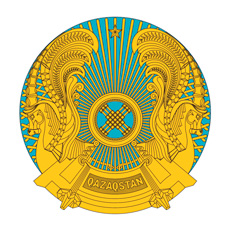 РЕСПУБЛИКАНСКОЕ ГОСУДАРСТВЕННОЕ УЧРЕЖДЕНИЕ«НАЦИОНАЛЬНЫЙ БАНКРЕСПУБЛИКИ КАЗАХСТАН»БАСҚАРМАСЫНЫҢ
ҚАУЛЫСЫ     2024 жылғы 27 наурызАстана қаласыПОСТАНОВЛЕНИЕПРАВЛЕНИЯ№ 15  город Астана«Қазақстан Республикасы Ұлттық Банкінің алтынвалюта активтерін басқару жөніндегі инвестициялық стратегияны бекіту туралы» Қазақстан Республикасы Ұлттық Банкі Басқармасының
 2015 жылғы 17 маусымдағы № 112 қаулысына 
өзгерістер мен толықтырулар енгізу туралы   Төраға                               Т.М. Сүлейменов Құралдардың сыныбыНарықтық құны (пайызбен)Нарықтық құны (пайызбен)Құралдардың сыныбыең төменең жоғарыР/с№ 1231Жаһандық корпоративтік бағалы қағаздар (Global Corporate Bonds)40 60 2Дамыған елдердің акциялары (Global Equity)0 5 3Дамушы нарықтардың облигациялары (Emerging market debt)40 60 4Құрылымдық өнімдер 0105Инвестициялық портфель үшін рұқсат етілген құралдар 030Құралдардың сыныбыНарықтық құны (пайызбен)Нарықтық құны (пайызбен)Нарықтық құны (пайызбен)Нарықтық құны (пайызбен)Құралдардың сыныбыең төменең жоғарыең жоғарыР/с№12341Аллокирленбеген алтын, алтындағы депозиттер (салымдар)901001002 Алтын базалық активі болып табылатын туынды қаржы құралдары (бірдей келісімшарттарды сатып алу/сату позицияларының неттингін және опциондық келісімшарт құны базалық актив құнына байланысты болуын (дельта) ескере отырып, келісімшарттың негізінде жатқан базалық активтің нарықтық құны бойынша)0 1010 2 Алтынға арналған биржалық инвестициялық қорлар (ETF), алтынның бағасына байланысты, AAA (Standard&Poor's)/Ааа(Moody's) төмен емес ұзақ мерзімді кредиттік рейтингі және өтеу мерзімі 10 (он) жылдан аспайтын бағалы қағаздар,  АҚШ долларындағы қолма-қол валюта, 1 (бір) айдан аспайтын мерзімі бар АҚШ долларындағы депозиттер (салымдар)0510 